Publicado en  el 10/06/2015 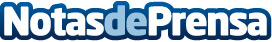 Kia Motors celebra la ceremonia oficial de lanzamiento de la marca en MéxicoLa ventas a particulares del Kia Forte (Cerato/K3), Sportage y Sorento comenzarán el 1 de julio de 2015 en 21 concesionarios de las 10 principales ciudades del paísDatos de contacto:Kia MotorsNota de prensa publicada en: https://www.notasdeprensa.es/kia-motors-celebra-la-ceremonia-oficial-de_1 Categorias: Automovilismo Industria Automotriz http://www.notasdeprensa.es